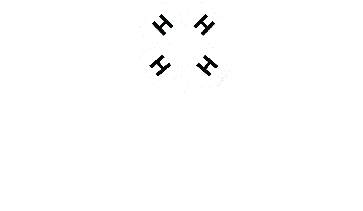 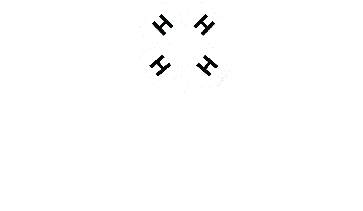 PURPOSE:To provide leadership/teaching of record keeping and project reporting to 4-Hers and assist them to develop these life skills.RESPONSIBILITIES:All individuals who work directly with youth are required to complete the Kansas 4-H volunteer screening process. Organize the record keeping and project reporting group. Communicate with 4-H members and families. Schedule and arrange for the meetings. Help members’ complete records and project report forms. Attend club meetings when possible. TRAINING AND ASSISTANCE:Club LeaderLocal K-State Research and Extension staffSetting 4-H Project GoalsRecord Keeping & Project Report Forms	TIME COMMITMENT:1-year term, October to September. Record keeping and project reporting should be held at a time, place and frequency that is determined by you and the 4-Hers. With majority of time spent at the beginning of the 4-H year (goal setting) and prior to when records and reports are due at the local level. QUALIFICATIONS:Interest in helping youth. Interest in 4-H educational programs.   Knowledge in or willingness to learn about record keeping and project reporting. Ability to organize and coordinate. Ability to communicate with youth and adults. 